Publicado en Madrid el 05/04/2018 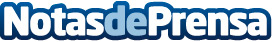 Tres herramientas imprescindibles para estar actualizado y reducir costes fijos en la empresa"Los puestos de trabajo han muerto. La estabilidad laboral también. Los eternos clientes que duraban toda una vida se esfumaron y cada vez es más importante rodearse de oportunidades y nuevos talentos", cada vez se escuchan más estas afirmaciones. Es por ello que resulta imprescindible utilizar las nuevas herramientas que ofrece el mercado, tanto para abaratar costes como para aumentar las ventas y el rendimiento de empresas y freelancesDatos de contacto:natcha ruvira sales647389806Nota de prensa publicada en: https://www.notasdeprensa.es/tres-herramientas-imprescindibles-para-estar_1 Categorias: Nacional Inmobiliaria Telecomunicaciones Comunicación Emprendedores E-Commerce Recursos humanos http://www.notasdeprensa.es